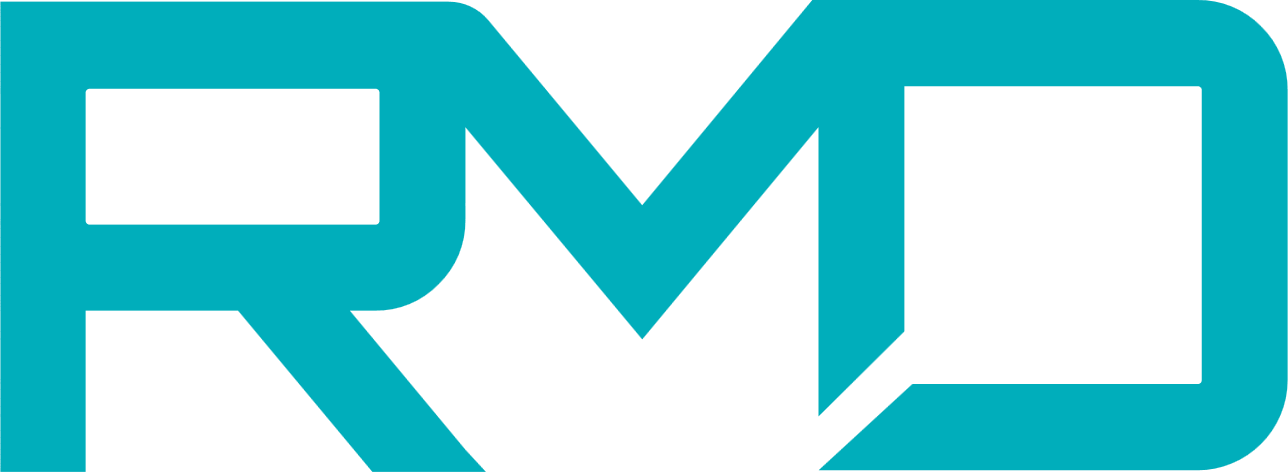 Shipping Instructions:We recommend shipping your jewelry using Registered Mail provided by the United States Postal Service (though any carrier will be accepted). Insure your package for the amount that you paid for the item(s). The registered mail form includes a box to provide this information.Mail your package to:RMDCO230 W 200 S Suite #2107Salt Lake City, Utah 84101We will send you a confirmation that we have received the package upon delivery. If an item needs repairing that is not covered by our warranty program, incurring a charge, one of our representatives will contact you for approval before moving forward. A confirmation email will be sent with tracking information when the service is complete and the item(s) have been returned.Please fill out and include this form in your package: Shipping FormName (First and Last)Purchaser’s Name (if different)Phone NumberEmailShipping AddressCity, State, ZipPlease indicate reason(s) for shipping:□ Inspection and cleaning (includes rhodium plating)□ Missing accent stone(s)□ Loose center stone□ Resizing – Resize to: ______□ Repair□ Exchange or ReturnAdditional Instructions:Additional Instructions: